August 12, 2020	In Re: P-2020-3019522Via electronic service only due to Emergency Order at M-2020-3019262(SEE ATTACHED LIST)Petition of Duquesne Light Company for Approval of Its Default Service Plan for the Period From June 1, 2021 Through May 31, 2025PetitionTelephonic Evidentiary Hearing Notice	This is to inform you that a hearing on the above-captioned case will be held as follows:Type:		Initial Telephonic Evidentiary HearingDate:		Wednesday, September 9, 2020Time:		10:00 a.m.Presiding:	Deputy Chief Administrative Law Judge Mark A. HoyerYou must call into the hearing in order to participate at the above date and time.  You will not be called by the Presiding Officer.To participate in the hearing: You must dial the toll-free number listed belowYou must enter a PIN number when instructed to do so, also listed belowYou must speak your name when promptedThe telephone system will connect you to the hearingToll-free Bridge Number:	866.566.0651PIN Number:			59956427To the active parties:	Attention:  You may lose the case if you do not take part in this hearing and present facts on the issues raised.	If you have any hearing exhibits to which you will refer during the hearing, one (1) copy must be emailed to Nick Miskanic, Legal Assistant at nmiskanic@pa.gov  and one (1) copy each must be sent to every other party.  	You must email the Legal Assistant with a copy of ANY document you file in this case.	Individuals representing themselves are not required to be represented by an attorney.  All others (corporation, partnership, association, trust or governmental agency or subdivision) must be represented by an attorney.  An attorney representing you should file a Notice of Appearance before the scheduled hearing date.The Public Utility Commission offers a free eFiling Subscription Service, which allows users to automatically receive an email notification whenever a document is added, removed, or changed on the PUC website regarding a specific case.  Instructions for subscribing to this service are on the PUC’s website at http://www.puc.pa.gov/Documentation/eFiling_Subscriptions.pdf. Cc:	ALJ Hoyer	TUS            June Perry             Nils Hagen-Frederiksen             Denise McCracken             Kelsey Robbins            File Room            Calendar File	P-2020-3019522 PETITION OF DUQUESNE LIGHT COMPANY FOR APPROVAL OF ITS DEFAULT SERVICE PLAN FOR THE PERIOD FROM JUNE 1, 2021 THROUGH MAY 31, 2025Michael Zimmerman, EsquireTishekia Williams, EsquireEmily M Farah, Esquire  Duquesne Light Company 411 Seventh Avenue 15th Floor Pittsburgh PA  15219 412.393.6268412.393.1541412.393.6431mzimmerman@duqlight.com twilliams@duqlight.comefarah@duqlight.com Accepts eServiceMichael W. Gang, Esquire *Anthony D. Kanagy, EsquirePost & Schell PC 17 North Second Street, 12th Floor Harrisburg PA  17101-1601 
717.612.6026717.612.6034mgang@postschell.com
akanagy@postschell.comVia e-mail only due to Emergency Order at M-2020-3019262* Accepts eService
Representing Duquesne Light CompanyBureau of Investigation & EnforcementScott Granger, EsquireCommonwealth Keystone Building400 North Street, 2nd Floor WestPO Box 3265Harrisburg, PA 17105-3265717.425.7593sgranger@pa.govAccepts eServiceOffice of Consumer Advocate 
David Evrard, Esquire*Aron J. Beatty, Esquire*Lauren R. Myers555 Walnut StreetForum Place, 5th FloorHarrisburg, PA 17101-1923717.783.5048DEvrard@paoca.org ABeatty@paoca.org lmyers@paoca.org Via e-mail only due to Emergency Order at M-2020-3019262* Accepts eServiceIntervenorOffice of Small Business Advocate *Sharon E. Webb, EsquireSteven C. Gray, Esquire555 Walnut Street, 1st FloorHarrisburg, PA 17101717.783.2525swebb@pa.govsgray@pa.gov Via e-mail only due to Emergency Order at M-2020-3019262* Accepts eServiceCAUSE-PAElizabeth Marx, EsquireJohn Sweet, EsquireRia Pereira, Esquire118 Locust StreetHarrisburg, PA 17101717.236.9486 Emarxpulp@palegalaid.netAccepts eService
IntervenorJohn F. Lushis, Jr., EsquireNorris McLaughlin P.A.515 West Hamilton St., Ste. 502Allentown PA  18101484.765.2211jlushis@norris-law.comAccepts eServiceRepresenting Calpine Retail Holdings, LLC – IntervenorJames H. Laskey, Esquire (pro hac vice)Norris McLaughlin P.A.400 Crossing Blvd., 8th Fl.Bridgewater Township NJ  08807908.252.4221jlaskey@norris-law.comAccepts eServiceRepresenting Calpine Retail Holdings, LLC – IntervenorTodd S. Stewart, EsquireHawke McKeon & Sniscak LLP100 North Tenth StreetHarrisburg, PA  17101717.236.1300tsstewart@hmslegal.com Accepts eServiceRepresenting EGS Parties - IntervenorGregory L. Peterson, EsquirePhillips Lytle LLP 201 West Third Street, Suite 205Jamestown, NY 14701-4907716.664.3906gpeterson@phillipslytle.com Via e-mail only due to Emergency Order at M-2020-3019262Representing Statewise - IntervenorKevin C. Blake, Esquire (pro hac vice)Phillips Lytle LLP 125 Main StreetBuffalo, NY 14203716.847.7082kblake@phillipslytle.com Via e-mail only due to Emergency Order at M-2020-3019262Representing Statewise - IntervenorThomas F. Puchner, Esquire (pro hac vice)Phillips Lytle LLP Omni Plaza30 South Pearl StreetAlbany, NY 12207-1537518.618.1214tpuchner@phillipslytle.com Accepts eServiceRepresenting Statewise - IntervenorJames M. Van Nostrand, EsquireKeyes & Fox LLP275 Orchard DrivePittsburgh, PA 15228
304.777.6050jvannostrand@keyesfox.comAccepts eServiceRepresenting ChargePoint, Inc. - IntervenorCharles E. Thomas Jr., EsquireThomas, Niesen & Thomas, LLC212 Locust Street, Suite 302Harrisburg, PA 17101
717.255.7615cthomasjr@tntlawfirm.comAccepts eServiceRepresenting MAREC - IntervenorBruce Burcat, Esquire P.O. Box 385 Camden, DE 19934
302.331.4639marec.org@gmail.comVia e-mail only due to Emergency Order at M-2020-3019262Representing MAREC - IntervenorMark C. Szybist, Esquire1152 15th Street, Suite 300Washington, DC 20005
570.447.4019mszybist@nrdc.orgAccepts eServiceRepresenting Natural Resources Defense Council - IntervenorAndrew J. Karas, EsquireEmily A. Collins, EsquireFair Shake Environmental Legal Services647 E. Market StreetAkron, OH  44304
234.334.0997akaras@fairshake-els.orgecollins@fairshake-els.orgAccepts eServiceRepresenting Natural Resources Defense Council - Intervenor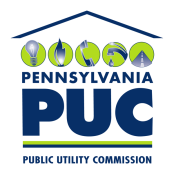  PUBLIC UTILITY COMMISSIONOffice of Administrative Law Judge400 NORTH STREET, HARRISBURG, PA 17120IN REPLY PLEASE REFER TO OUR FILE